附件证件式样一、中华人民共和国退役军人优待证正面式样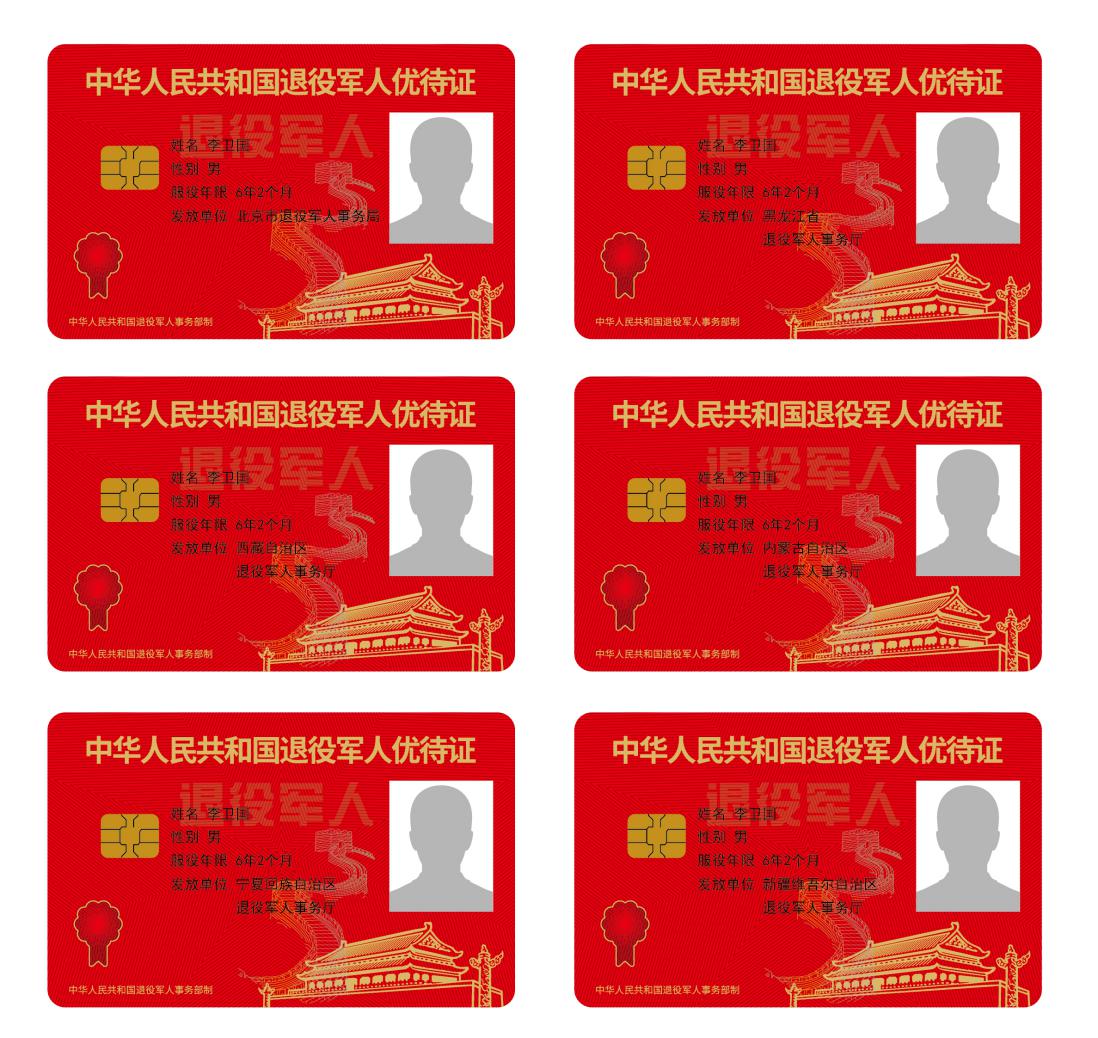 背面式样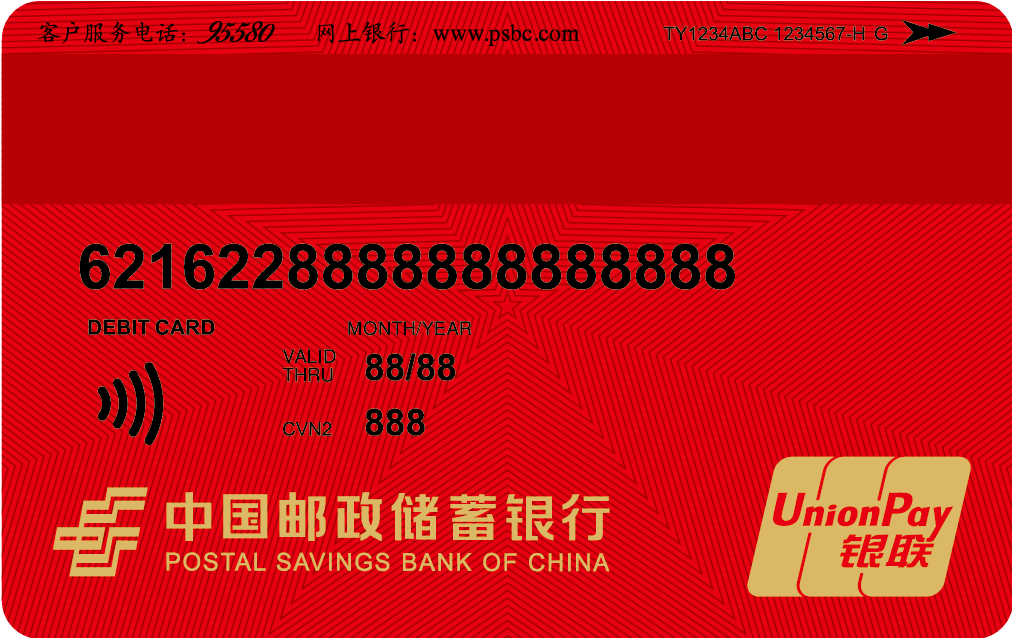 二、中华人民共和国烈士、因公牺牲军人、病故军人遗属优待证正面式样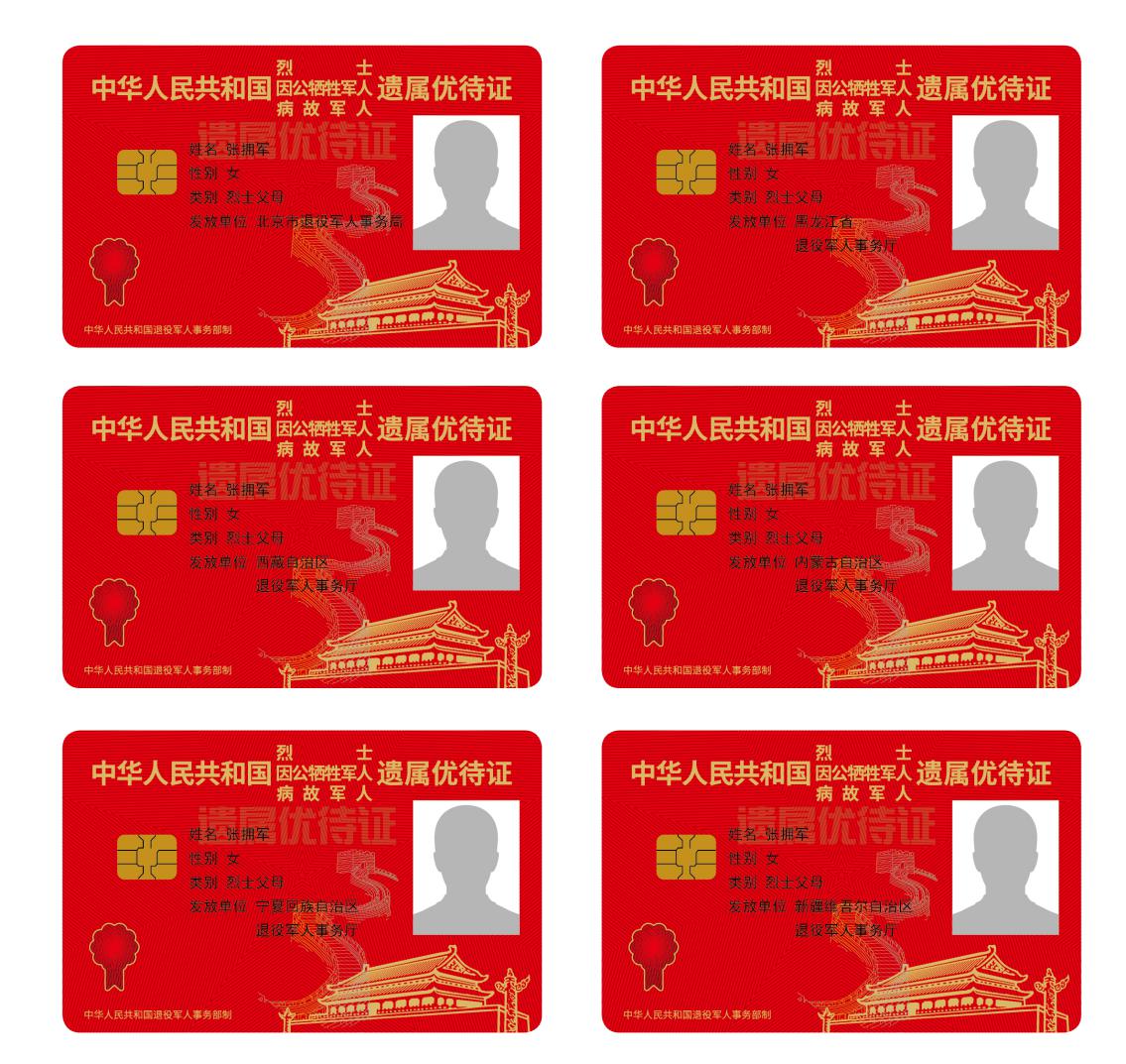 背面式样备注：背面样式不限于“中国邮政储蓄银行”。